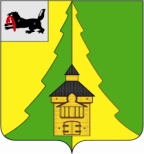 Российская Федерация	Иркутская область	Нижнеилимский муниципальный районАДМИНИСТРАЦИЯПОСТАНОВЛЕНИЕОт «15» июля 2022 г. № 657  	г. Железногорск-ИлимскийВ связи с вступлением в силу Федерального закона от 31.07.2020 № 248-ФЗ «О государственном контроле (надзоре) и муниципальном контроле в Российской Федерации», руководствуясь статьей 47 Устава муниципального образования «Нижнеилимский район», администрация Нижнеилимского муниципального районаПОСТАНОВЛЯЕТ:Отменить Постановление администрации Нижнеилимского муниципального района от 05.06.2016 г. № 496 «Об утверждении административного регламента «Осуществление муниципального лесного контроля на межселенной территории МО «Нижнеилимский район». Настоящее Постановление опубликовать в периодическом печатном издании «Вестник Думы и администрации Нижнеилимского муниципального района», разместить на официальном сайте муниципального образования «Нижнеилимский район».3. Контроль за исполнением настоящего Постановления возложить на заместителя мэра района по жилищной политике, градостроительству, энергетике, транспорту и связи Цвейгарта В.В.         Мэр района                                                  М.С. РомановРассылка: в дело-2, Цвейгарту В.В., Чудинову Е.В., отдел ГОиЧС, ОСЭР, пресс-служба. О.В. Ефремова   (839566) 30779«Об отмене Постановления администрации Нижнеилимского муниципального района от 05.06.2016 г. № 496 «Об утверждении административного регламента «Осуществление муниципального лесного контроля на межселенной территории МО «Нижнеилимский район»